Муниципальное бюджетное учреждение культуры«Централизованная библиотечная система»Красногвардейский район РКВеличайший из великих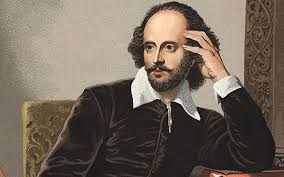 к 455-летию поэта и драматурга У. ШекспираБиблиографическое пособие для широкого круга читателей2019 год   Введение      Уважаемые читатели! Вашему вниманию предлагается   библиографическое пособие  посвященное   455-летию со дня рождения великого поэта и драматурга У. Шекспира. Наши великие писатели, великие актёры и талантливые переводчики не просто истолковали и перевели Шекспира. Они откликнулись на его творчество, сотворив совершенно особое явление, побудившее самих англичан говорить о том, что их великий соотечественник нашёл у нас вторую родину. Шекспир стал неотъемлемой частью многонациональной культуры. Он вошёл в плоть и кровь народов нашей страны, подтверждая пророчество требовательного современника: «Да будешь, славен на все времена». Созданные три с лишним века назад трагедии, исторические хроники и комедии Шекспира живут до сих пор, волнуют и потрясают воображение зрителя. Лучшие театры мира и выдающейся актёры поныне считают для себя экзаменом и счастьем поставить и сыграть шекспировский спектакль.       В данный указатель  включены материалы для подготовки мероприятий, книжных выставок: краткая биография,  известные цитаты.       Данное пособие будет интересно  как преподавателям, учащимся, студентам так и широкому кругу пользователей.        Здесь представлены следующие разделы:        - Введение.        - Биография писателя         - Список произведений автора.         - Книжные выставки        - Известные цитаты          Библиографический указатель составлен на  основе фонда МБУК «ЦБС» Красногвардейского района РК, интернет- ресурсов. Для широкого  круга читателей.Для нас Шекспир не одно только громкое, яркое имя, которому поклоняются лишь изредка и издали;
он сделался нашим достоянием, он вошёл в нашу плоть и кровь»
И.С. ТургеневБиография    Наши великие писатели, великие актёры и талантливые переводчики не просто истолковали и перевели Шекспира. Они откликнулись на его творчество, сотворив совершенно особое явление, побудившее самих англичан говорить о том, что их великий соотечественник нашёл у нас вторую родину. Шекспир стал неотъемлемой частью многонациональной культуры. Он вошёл в плоть и кровь народов нашей страны, подтверждая пророчество требовательного современника: «Да будешь, славен на все времена». Созданные три с лишним века назад трагедии, исторические хроники и комедии Шекспира живут до сих пор, волнуют и потрясают воображение зрителя. Лучшие театры мира и выдающейся актёры поныне считают для себя экзаменом и счастьем поставить и сыграть шекспировский спектакль.      О жизни великого драматурга сохранилось мало сведений. Шекспир не писал воспоминаний и не вёл дневника. Нет у нас переписи с современниками. Не сохранились и рукописи пьес Шекспира. До нас дошло лишь несколько документов, в которых упоминаются разные обстоятельства его жизни. Каждый из этих документов, если в нём лишь несколько слов о Шекспире исследован и истолкован. Редчайшими историческими ценностями считаются те не многие клочки бумаги, на которых рукой Шекспира написано несколько строк или просто стоит его подпись. Нужно было положить очень много труда, чтобы мы смогли прочитать о нём то, что должен знать о нём каждый образованный человек.     Уильям Шекспир родился 23 апреля 1564 года, в городе Стратфорде, расположенном на реке Эйвон, где сейчас находится Мемориальный Шекспировский театр. Это великий английский драматург и поэт эпохи Возрождения. Когда отец будущего поэта, зажиточный по тем временам торговец, разорился, пятнадцатилетний Уильям вынужден был самостоятельно зарабатывать себе на жизнь. Около 1585 года молодой человек отправился в Лондон, где, сменив, как об этом гласит придание, несколько профессий, решил стать актёром. Оказавшись в незнакомом городе без средств, без друзей и знакомых, он, как утверждают распространенные придания, зарабатывал первое время на жизнь тем, что караулил у театра лошадей, на которых приезжали знатные господа. Позже Шекспир стал служить в театре. Он следил, чтобы актёры вовремя выходили на сцену, переписывал роли, случалось, сменял суфлёра. Словом за долго до того, как великий драматург вывел на сцену своих героев, он узнал не лёгкую закулисную жизнь театра.     Прошло несколько лет. Шекспиру начали поручать маленькие роли в театре, позднее получившем название «Глобус», спектакли которого пользовались успехом в Лондоне. Актёром Шекспир так и не стал, но его высказывания об актёрском искусстве, а главное, великолепное мастерство в построении пьес, свидетельствует о поразительном знании законов сцен. Впрочем Шекспир писал не только пьесы. Его стихотворения – сонеты пленяли современников и продолжают пленять потомков силой чувств, глубиной мысли, изяществом формы. Читатели могут особенно хорошо оценить шекспировские сонеты, благодаря превосходным переводам. Но главным делом для Шекспира, страстью всей его жизни была работа драматурга, создание пьес. Огромное мастерство Шекспира как драматурга язык его трагедий отличается необыкновенным богатством и красочностью. Его драматургия занимает почётное место в репертуаре театров всего мира.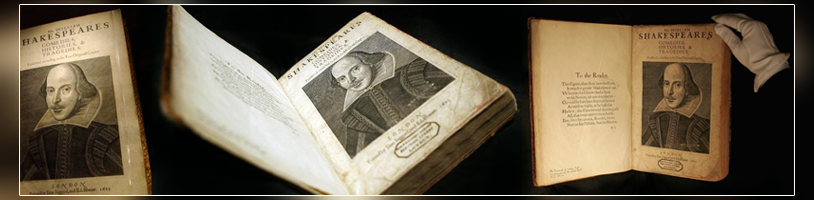 Первое фолио (собрание пьес) Уильяма Шекспира, изданной в 1623 году под заглавием: «Мистера Уильяма Шекспира: комедии, хроники и трагедии. Напечатано с точных и подлинных текстов»    Комедии, трагедии, и пьесы исторические, те же трагедии, - каждая группа шекспировских произведений имеет своим центром, или стержнем, мысль о ходе времени как процессе, в котором участвуют от мала до велика и высшие, и низшие, словом все. Основой и материалом для такой идеи служит у Шекспира общая память. Эта сила стоящая над человеком, формирующая его, владеющая им, определяющая его судьбу и поступки. Ликующая радость жизни, прославления здравого, сильного, отважного, ярко чувствующего, смело думающего человека – вот основное в первых пьесах Шекспира – комедиях «Укрощение строптивой», «Комедия ошибок», «Сон в летнюю ночь», «Много шума из ничего», «Двенадцатая ночь», написанные в 1593 -1600 г. В них выражена важная для эпохи возрождения мысль: человека нужно судить не по платью, не по знанию, не по сословию и богатству, а по его поведению и личным качествам.   Трудно найти в мировой драматургии пьесу такую же сказочно – весёлую, ясную, волшебную как «Сон в летнюю ночь». Поэтичное воображение Шекспира породило в ней фантастические, близкие к народным сказкам образы Горчичного Зёрнышка, Паутинки, Мотылька. Их участие в судьбе любящих приводит к счастливой развязки. Пьесу, сложившуюся у него в основном в течение 1592 – 1598 годов Шекспир приспосабливал к различным спектаклям: вписывал новые эпизоды или строки и не всегда сокращал старые, прибавленные по другим «случаям». Поэтому имеется в пьесе некоторая несогласованность», начиная с названия «Сон в ночь чудес посредине лета», а в пьесе говориться о весеннем празднике, приходящемся на апрель – май.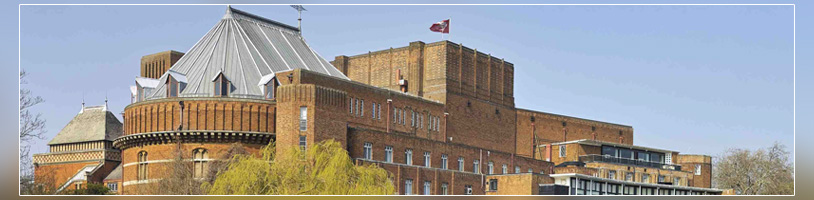 Мемориальный Шекспировский Театр. Открыт в Стратфорде-на-Эйвоне, в. 1932 годуНо благородным гуманистическим идеям возрождения не суждено было победить в ту жестокую эпоху. Шекспир с горечью это ощущает. В его следующих пьесах так же выражены идеи возрождения, но краски пьес становятся мрачнее. Он изображает столкновение прекрасных идеалов возрождения с суровой действительностью. Показывая прошлое, воскрешая жестокую междоусобную борьбу баронов, народные бунты, иноземные войны, борьбу за престол, Шекспир подводил всех и каждого к мысли о том, почему они смотрят спектакль и получают удовольствие, а не находятся где-то вовсе за пределами общества, не голодают и не бедствуют, не гниют в земле и не болтаются на виселице. В творчестве Шекспира начинает звучать тема гибели героев, особенно дорогих ему, воплощающих светлые, гуманистические идеи.   Юные Ромео и Джульетта – герои первой великой трагедии Шекспира (1594 г) пламенно любят друг друга. Любовь их наталкивается на непреодолимую преграду – старинную вражду семейств. В неравном поединке с вековыми предрассудками, с кровавыми и бессмысленными законами Ромео и Джульетта гибнут. Но в их любви, не смирившейся с предубеждениями старины, заключается высокая нравственная победа.Пьесы Шекспира шли на сцене лондонского театра «Глобус»: театр «Глобус» был похож  на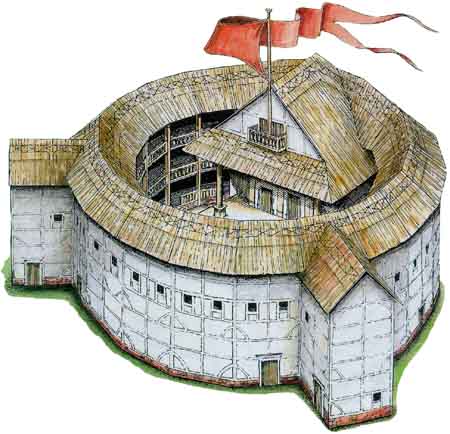 накрупный загон под откратым  небом. Приезжий иностранец, посетивший в 1599 году представление Шекспира «Юный Цезарь» назвал театр «Глобус» домом с соломенной крышей – он имел в виду крышу над сценой. Своё название театр получил от статуи Геркулеса, поддерживающего плечами земной шар.    После постановки «Юный Цезарь» с 1601 по 1608 годы Шекспир создал самые великие свои трагедии: «Гамлет», «Король Лир», «Макбет», «Отелло». Перед задачей восстановления справедливости в «Гамлете» оказывается не один Гамлет, но еще, по меньшей мере, двое молодых, как и он сам, людей: Лоэрт и Фортинбрас. Шекспир, таким образом, рельефно, сравнительно обозначает проблему. Датский принц Гамлет горько скорбит об умершем отце. Но вдруг он узнаёт: он не умер, он был убит. Убийца - родной брат убитого, дядя Гамлета – не только унаследовал престол покойного короля, но и женился на его вдове - матери Гамлета. В трагедии изображено как Гамлет в начале обличает лицемерие коронованного преступника, а затем мстит ему за смерть отца. Но это только внешние события пьесы. Трагедия рисует сложные и трудные раздумья молодого человека о природе зла, о порочном королевском дворе, о лжи, таящийся в дворцовых стенах, о болезнях, которыми поражён век, словно бы «вывихнутый в своих суставах». Великий русский критик В. Г. Белинский писал о Гамлете «Это душа, рождённая для добра в первый раз увидевшая зло во всей его гнусности». Одиночество Гамлета – одиночество человека, который опередил своё время, находится с ним в трагическом разладе и потому погибает.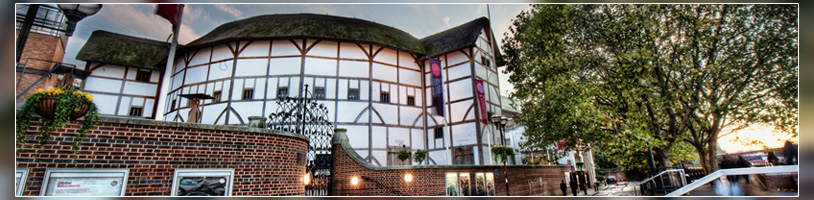 Современный действующий Театр «Глобус». Здание, воссозданное в 1997 году, находится на расстоянии около 205 метров от  первоначального месторасположения театра     В последние годы творчества Шекспира (1608 – 1612) его пьесы приобретают иной характер. Они удаляются от реальной жизни. В них звучат сказочные фантастические мотивы. Но и в этих пьесах – «Зимняя сказка»; «Буря» - Шекспир осуждает деспотизм и своевластие, встаёт на защиту дорогих ему идеалов, прославляет силу любви, веру и лучшие побуждения человека, утверждает естественное равенство всех людей. Восклицания героя одной из этих пьес «Как прекрасно человечество» - может служить знамением эпохи возрождения, подарившей миру Шекспира.    Творческая деятельность Шекспира продолжалась немногим более двух десятилетий. Известны тридцать семь его пьес, четыре поэмы и сто пятьдесят четыре сонета, отличающихся горячим чувством, насыщенных мыслью. Известны ещё две – три пьесы, которые приписываются Шекспиру полностью или частично, как соавтору. Все шекспировские пьесы шли в своё время на сцене, двадцать из них были напечатаны при его жизни и тридцать шесть вошли в сборник так называемое «первое фолио» (1623) составленный актёрами уже после его смерти. Всё это говорит о том, о чём и говорили современники, младшие, шедшие следом за ним, - «об истинно удачной и плодотворной деятельности маэстро Шекспира». Творчество Шекспира является одной из вершин художественной культуры эпохи возрождения.    Трагедии Шекспира – художественное постижение ведущих тенденций времени. Шекспир зорок и справедлив, он сам является «сыном века»; ему самому то время представлялось порой благоденствия, позволяющей людям раскрывать свои возможности, и он же был судьёй своей эпохи; как писатель, актёр и руководитель труппы, он оставался, верен принципам, которые сам же с подмостков проповедовал, говоря, что цель театра «была и есть – держать как бы зеркало перед природой; являть добродетели её черты, спеси – её же облик, а всякому веку и сословию – его подобие и отпечаток».     В 1612 г Шекспир написал свою последнюю пьесу «Буря». Вскоре он оставил театр. Может быть, Шекспир пережил разочарование в английском театре, уходившем от того великого пути, по которому он его вёл. А может быть, в годы молчания он вынашивал замыслы своих гениальных произведений, которым так и не суждено было появиться. Шекспир умер в 1616 г, в день, когда ему исполнилась пятьдесят два года. Он был похоронен в центре родного Стратфорда, куда до си пор приезжают почитатели его таланта со всех концов мира, чтобы поклониться могиле великого драматурга, посетить дом, где он жил, посмотреть его пьесы в Статфордском мемориальном театре, где ставятся только пьесы Шекспира.      Шекспир был одним из популярных драматургов своего времени, значит, умел угодить, то есть привлечь в свой театр и не искушённую, и даже очень искушённую публику. «Он принадлежит не одному веку, но всем временам. Сама природа гордилась его замыслом и с радостью облекалась в одежды его стихов».Сайт: http://romeo-and-juliet.ru/shakespear/biographyЦитаты Уильяма Шекспира*Я всегда чувствую себя счастливым. Ты знаешь, почему? Потому что я ничего ни от кого не жду. Ожидания всегда - боль... Жизнь коротка... Так что люби свою жизнь. Будь счастлив. И улыбайся. Перед тем, как говорить, слушай. Прежде чем писать, думай. Перед тем, как тратить деньги, заработай. Перед тем, как молиться, прощай. Перед тем, как делать больно, почувствуй. Перед тем, как ненавидеть, люби. Перед тем, как умереть, живи!* Только настоящий друг может терпеть слабости своего друга* Истинная любовь не может говорить, потому что истинное чувство выражается скорее делом, чем словам.* Сон — бальзам природы.* Моя честь — это моя жизнь; обе растут из одного корня. Отнимите у меня честь — и моей жизни придет конец* Ворона грязью перемажет крылья — 
Никто и не заметит всё равно, 
А лебедь, несмотря на все усилья, 
Отмыть не сможет с белизны пятно.* Чем меньше слов, тем больше будет чувства.
* Честь девушки — все ее богатство, оно дороже всякого наследства.
* Грехи других судить Вы так усердно рвётесь – начните со своих и до чужих не доберётес.* Опасна власть, когда с ней совесть в ссоре.
* Ты будешь жить на свете десять раз, 
Десятикратно в детях повторенный, 
И вправе будешь в свой последний час 
Торжествовать над смертью покоренной.
* Если бы острое слово оставляло следы, мы бы все ходили перепачканные.* Труд, который нам приятен, излечивает горе.
* Слова — ветер, а бранные слова — сквозняк, который вреден.* Внешняя красота еще драгоценнее, когда прикрывает внутреннюю. Книга, золотые застежки которой замыкают золотое содержание, приобретает особенное уважение.


Источник: https://millionstatusov.ru/aut/shekspir.htmlКнижные выставки«А у любви не счесть вершин» «Шекспир! И нет ему конца»«Певец величия души»«Человек театра»«Уильям Шекспир навсегда!»«Шекспир на все времена»«Уильям Шекспир  и английская классика»«Поэтический театр Шекспира»«Уильям   Шекспир – великий английский драматург, поэт. актер»«Непревзойденные творения Шекспира»«Мир Шекспира»«Певец любви и свободы»«Шекспир и музыка»«Великий мастер трагедии»«Загадки Шекспира»«Великий мастер трагедии»«Устремляясь к созвездиям млечным»Викторина     I тур.
Знание фактов биографии В. Шекспира.Вопросы участникам:1. Назвать годы жизни Шекспира, годы творчества.( 23.04.1564-1616) ( годы творчества — 1592-1612_(Считается вероятным, что Шекспир стал профессиональным актером уже в конце 1580-х, а с 1590 начал и свою драматургическую деятельность. Первые его пьесы относятся к началу 1590-х, последняя – к 1612. Таким образом, творческий путь Шекспира был не слишком долгим – около 20 лет. Однако за эти два десятка лет в его драматургии отразилась эволюция всего мировоззрения эпохи Возрождения.)2. В каком городе родился У.Шекспир?(Стратфорд-на-Эйвоне)3. Что в переводе на русский язык означает фамилия Шекспира?(Потрясающий копьем)4. Какие предметы усвоил Шекспир в стратфордской школе?( латынь и древнегреческий язык)5. Сколько лет было Шекспиру, когда он переехал в Лондон?(21- 22 года)6.Как назывался театр, с которым сотрудничал Шекспир?(театр «Глобус»)7. В каких жанрах писал Шекспир свои произведения?(сонеты, поэмы, стихотворения, пьесы)8.Сколько произведений и каких жанров было создано Шекспиром?(37 пьес: хроники, трагедии, комедии, 154 сонета).
9.Назвать этапы творчества Шекспира, произведения, созданные во время каждого этапа.(Творческий путь Шекспира разграничивается на три этапа. I. От первых хроник, ранних комедий и поэм к «Ромео и Джульетте» и «Юлию Цезарю» (1590--1599);II.- от «Гамлета» к «Тимону Афинскому» (1600--1608) -- трагическая пора, охватываю вершины шекспировской драматургии,III.- поздний период -- перед уходом (1609--1613), сказочные или романтические драм  среди них напутствие -- «Буря», и последняя, несколько одиноко стоящая хроника «Генрих   VIII», написанная, как полагают некоторые исследователи, не одним Шекспиром.Существуют и более дробные деления. Они улавливают дополнительные оттенки, не меняя общей линии шекспировского творчества.)Ричард IIIГенрих IVУкрощение строптивойВенецианский купецСон в летнюю ночьДвенадцатая ночьРомео и ДжульеттаЮлий Цезарь2 период1601 – 1608ГамлетОтеллоКороль ЛирМакбетАнтоний и КлеопатраМера за меруКонец – делу венец3 период1608 – 1612Снежная сказкаБуря10. Ведущий читает сонет 66. Вопрос: К какому этапу творчества Шекспира можно поставить этот сонет в качестве пролога? Почему?Измучась всем, я умереть хочу: 
Тоска смотреть, как мается бедняк, 
И как шутя живется богачу, 
И доверять, и попадать впросак, 
И наблюдать, как наглость лезет в свет, 
И честь девичья катится ко дну, 
И знать, что ходу совершенствам нет, 
И видеть мощь у немощи в плену, 
И вспоминать, что мысли заткнут рот, 
И разум сносит глупости хулу, 
И прямодушье простотой слывет, 
И доброта прислуживает злу. 
Измучась всем, не стал бы жить и дня,Да другу трудно будет без меня. 
(Перевод Б. Пастернака.)( Ответ. 66-й сонет приобрел особую известность и стал знаменитым; он переведен на многие языки, наверное, потому, что он понятен людям во все времена, ведь в нем говорится о том, как прожить жизнь и сохраниться как личности. 2 период - 1601 – 1608 -Гамлет ,Отелло ,Король Лир, Макбет ,Антоний и Клеопатра )11.. В каком году была впервые поставлена пьеса «Ромео и Джульетта»?
12.Продолжите названия пьес:«12 ночь, или......?(как вам будет угодно).»«Много шума........? (из ничего).»«Король......?(Лир).»13.Назови автора музыки к балету «Ромео и Джульетта».(С. Прокофьев.)14. Где происходит основное действие трагедии Шекспира "Отелло"?( на Кипре)
15. Какая вещь, потерянная Дездемоной, стала "доказательством" ее супружеской неверности?( Платок)16. Какого цвета, по мнению Яго, героя шекспировской трагедии "Отелло", глаза у ревности?(Зеленые)
17.Спутник какой из планет Солнечной системы был назван в честь шекспировской Дездемоны?( Уран)18 .В каком году вышел первый звуковой фильм "Ромео и Джульетта"?(1936)
19. В каком месяце поклонниками празднуется день рождения Джульетты?(В сентябре)
20. В каком году был снят отечественный фильм "Ромео и Джульетта", режиссером которого был А. Эфрос?(1983)
23. Кто был режиссером фильма "Ромео и Джульетта", в котором роль Джульетты сыграла Оливия Хасси?(Франко Дзеффирелли)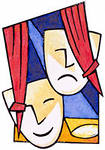 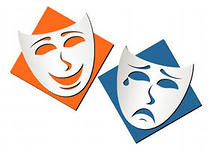 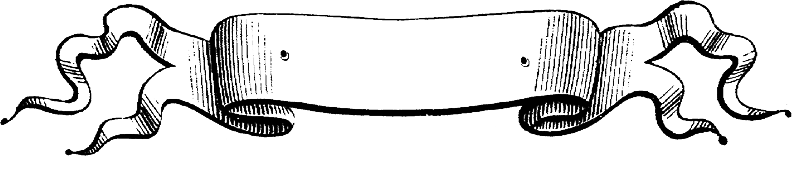 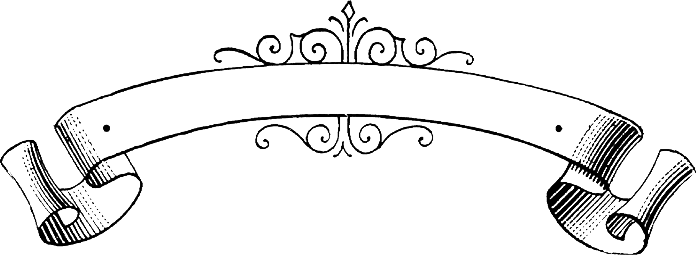 IIтур.Узнай героя.Участники должны узнать героя произведения Шекспира по произнесённой цитате.( Можно этот этап театрализовать: шекспировские строки произносят школьники в костюмах соответствующих литературных персонажей).1.Сударыня! Сударыня! Вставай!Пора вставать! Ай-ай, какая соня!Ну, погоди! Вот я её, козу,Вот я её! Как, так-таки ни слова?Да ладно, ладно. Спи, пока дают.Спи про запас. Твой граф себя забудет,А спать тебе не даст.Вот крепкий сон. Однако разбужу её.Ответ: кормилица Джульетты из трагедии «Ромео и Джульетта».2.Вижу я их плутни! Онихотят осла из меня сделать.Настращать меня! Кабы могли...А я и с места не сдвинусь, что бы они не вытворяли.Буду здесь разгуливать да песни петь.Ответ: Основа – ремесленник из комедии «Сон в летнюю ночь»
3.........Пожалуйста, стряхниСвою печаль и нас считай отнынеСвоим отцом. Пусто знает мир, что тыБлижайший к трону и к тебе питаютЛюбовь не меньшей пылкости, какойЧто до надежд вернуться в ВиттенбергИ продолжать ученье, эти планыНам положительно не по душе,И я прошу, раздумай и останьсяПред нами, здесь, под лаской наших глаз,Как первый в роде, сын и наш сановник.Ответ: Клавдий из трагедии Шекспира «Гамлет».
4.Добывши этот сок,Титанию застигну спящей я,В глаза ей брызну жидкостью волшебной,И первый, на кого она посмотрит,Проснувшись, - будь то лев, медведь, иль волк,Иль бык, иль хлопотливая мартышка, -За ним она душою устремится,И раньше, чем с неё сниму я чары(Что я могу другой травою сделать),Она сама мне мальчика отдаст!Ответ: Оберон из комедии «Сон в летнюю ночь».5.Но я с тобою, юный ветрогон.Я к вам обоим вот чем привлечён:Мне видится в твоей второй зазнобеРазвязка вашего междоусобья.Ответ: Брат Лоренцо из трагедии «Ромео и Джульетта».
6.О ком идёт речь?Его там часто по утрам видали.Он бродить и росистый пар луговПарами слёз и дымкой вздохов множит.Однако, только солнце распахнётПостельный полог в замке у Авроры,Мой сын угрюмо тащится домой,Кидается в свой потаённый уголИ занавесками средь бела дняЗаводит в нём искусственную полночь.Ответ: Ромео из трагедии «Ромео и Джульетта».
7.В шутах у Оберона я служу:То перед сытым жеребцом заржу,Как кобылица; то ещё дурачусь:Вдруг яблоком печёным в кружку спрячусь,И лишь сберёться кумушка хлебнуть,Оттуда я к ней в губы – скок! И грудьОбвислую всю окачу ей пивом.Иль тётке, что ведёт рассказ плаксиво,Трёхногим стулом покажусь в углу:Вдруг выскользну – тррах! – тётка на полу.Ответ: ПЭК – добрый малый Робин из комедии «Сон в летнюю ночь».8.Он молится. Какой удобный миг!Удар мечом – и он взовьётся к небу.И вот возмездье. Так ли? РазберёмОн моего отца лишает жизни,А в наказанье я убийцу шлюВ небесный рай.Да это ведь награда, а не мщенье. (...)Назад, мой меч, до боле страшной встречи!Когда он будет в гневе или пьян,В объятьях сна или нечистой неги,...Иль в помыслах о новом зле, с размахуРуби его, чтоб он свалился в адНогами вверх, весь чёрный от пороков.Но мать меня звала. – Ещё поцарствуй,Отсрочка это лишь, а не лекарство.Ответ: Гамлет из трагедии «Гамлет».9.А я? Кто я, беднейшая из женщин,с недавним мёдом клятв его в душе,Теперь, когда могучий этот разум,Как колокол надбитый дребезжит,А юношеский облик бесподобныйИзборождён безумьем? Боже мой!Куда всё скрылось? Что передо мной?Ответ: Офелия из трагедии «Гамлет».10.Лишь пред отцом своим я виновата
Но только в том, что скрыла от него
Те чувства, что душой моей владели,
Что кров оставила, не попрощавшись. 
Отец дал жизнь мне, дал мне воспитанье
Мой долг дочерний – слушаться его.
Но вот мой муж. Как мать моя однажды
Сменила долг перед своим отцом
На долг пред мужем, так и я отныне
Послушна мавру, мужу моему.Я полюбила мавра, чтоб везде 
Быть вместе с ним. Стремительностью шага
Я это протрубила на весь мир.
Я отдаю себя его призванью,
И храбрости, и славе. Для меня
Краса Отелло – в подвигах Отелло.
Мой жребий посвящён его судьбе.Сайт:  https://infourok.ru/viktorina-po-literature-zhizn-i-tvorchestvo-shekspira-1712076.htmlЛитературная игра по пьесеВ. Шекспира «Гамлет, принц Датский»Ведущий. Ф.М. Достоевский говорил: «Шекспир – это пророк, посланный Богом, чтобы возвестить нам тайну о человеке, душе человеческой». Сегодня мы попытаемся лучше понять сложные личности героев одной из самых известных трагедий мировой литературы.I раунд. Разминка.
Ведущий. Что лучше отражает человеческую сущность, как ни его слова? Вспомним же изречения героев пьесы.
Командам предлагаются карточки с цитатами из текста пьесы. Участники должны назвать имя героя, которому принадлежит фраза.
Задание для 1 команды:
1) Так создан мир: живущее умрет
И вслед за жизнью в вечность отойдет.  
(Королева Гертруда)2) Рост жизни не в одном развитье мышц.
По мере роста тела, в нем, как в храме,
Растет служенье духа и ума.
(Лаэрт)3) Спасая близких, действуй без опаски:
Таить любовь опаснее огласки.
(Полоний)4) Тогда весь мир тюрьма.
(Розенкранц)Задание для 2 команды:1) Цель моего прихода – вдунуть жизнь
В твою почти остывшую готовность.
(Призрак отца Гамлета)2) Без крышки гроб его несли,
Скок-скок со всех ног,
Ручьями слезы в гроб текли.
Прощай, мой голубок.
(Офелия)3) Какой там мир! Напротив. Он вернулся,
И вновь его так просто не ушлешь,
Поэтому я новое придумал.
(Король Клавдий)4) Я всенародно расскажу про все 
Случившееся. Расскажу о страшных,
Кровавых и безжалостных делах,
Превратностях, убийствах по ошибке,
Наказанном двуличье и к концу – 
О кознях пред развязкой, погубивших
Виновников.
(Горацио)За каждый правильный ответ жюри начисляет 1 балл.II раунд. Знатоки.
Ведущий. Аристофан, древнегреческий философ, писал: «Вот мы и горим желаньем мудрецов услышать речь». Произведения В.Шекспира подарили миру огромное количество афоризмов. При внимательном прочтении его пьес, можно понять, что для постижения смысла важна каждая фраза, каждое слово. Давайте проверим, внимательно ли вы читали трагедию.
Командам предлагаются карточки с заданием – заполнить пропуски.
Задание для 1 команды:
1) Что он _________? Что ему _______?
А он рыдает. Что б он натворил,
Будь у него такой же повод к страсти,
Как у меня? Зал плавал бы в слезах.
(Гекубе, Гекуба)2) Будем надеяться, ваш голос не фальшивит, как ________, изъятое из обращенья.
(золото)3) Дочь, возьми
Для вида ______. ________ оправдывает
Укромность места.
(книгу; чтенье)4) Чтоб вовремя беду предотвратить,
Пришел я к следующему решенью:
Он в ________ немедля отплывет
Для сбора недовыплаченной дани.
(в Англию)
Задание для 2 команды:1) Вы собираетесь играть на мне. … А эта маленькая вещица нарочно приспособлена для игру, у ней чудесный тон, и тем не менее вы не можете заставить ее говорить. Что ж вы думаете, я хуже _________?
(флейты)2) Скрепляют грамоты. Два школьных друга,
По верности не лучше двух ______.
(гадюк)3) Это череп Йорика, королевского ___________.
(скомороха)4) Я хочу знать, на что бы ты пустился?
Рыдал? Рвал платье? Дрался? Голодал?
Пил уксус? __________ ел?
(крокодилов)
За каждый правильный ответ 2 балла.III раунд. Домашнее задание.
Ведущий. Пьеса «Гамлет» имеет долгую театральную историю. Прикоснемся к ней и мы.
Команды разыгрывают одну из сцен пьесы.
Максимальный балл за этот раунд – 10 баллов.IV раунд Ток-шоу.
Ведущий. Виктор Гюго, считал, что в Гамлете есть нечто такое, что свойственно всем людям:  «Бывают часы, когда в своей крови мы ощущаем его лихорадку. Тот странный мир, в котором он живет, - в конце концов, наш мир». Давайте поспорим, что за человек Гамлет? Что он из себя представляет? Как вы оцениваете его слова и поступки?
Жюри оценивает количество выступающих от каждой команда, качество выступлений. Начисляется от 1 до 5 баллов каждому выступающему. Баллы суммируются.
Ведущий. Завершить сегодняшнюю встречу хочется слова И.С. Тургенева: «Мы, русские, празднуем память Шекспира, и мы имеем право ее праздновать. Для нас Шекспир не одно только громкое, яркое имя, которому поклоняются лишь изредка и издали: он сделался нашим достоянием, он вошел в нашу плоть и кровь».
По окончании соревнования подводятся итоги, награждается команда победителей, выставляются оценки.Сайт: http://www.igraza.ru/rus-yaz/601-gamlet.htmlВикторина "...Нет повести печальнее на свете, чем повесть о Ромео и Джульетте..."1. В кого был влюблен Ромео перед тем, как встретить Джульетту * Розалин Розмари Джульетта Офелия2. Ромео был единственным сыном в семье Монтекки? * Нет, у него был брат Да У него была сестра3. Кого убил Ромео? * Меркуцио Тибальт Бенволио Дездемона4. Сколько лет было Джульетте, когда она познакомилась с Ромео? * 13 15 14 185. За кого хотели выдать замуж родители Джульетты? * Принц Ромео Парис Тибальт6. Где Ромео первый раз встретил Джульетту и влюбился? * В его доме На балу В саду В церкви7. Во время сцены на балконе, кто произносит следующие слова: «Но - доброй ночи, доброй ночи! Так сладка печаль прощального привета, что "доброй ночи!" до дневного света...» * Ромео Няня Джульетта Бенволио8. Где все действие происходило? * Верона Лондон Венеция Воронеж9. Зачем монах Лоренцо обвенчал Ромео и Джульетту? * Потому что Ромео и Джульетта любили друг друга У него не оставалось выбора Чтобы прекратить вражду между семьями10. Что сделал Меркуцио, когда умирал? * Станцевал Проклял оба дома Проклял Монтекки Проклял Капулетти11. Кем Тибальт приходился Джульетте? * Родным братом Двоюродным братом Дядей12. В каком городе Ромео пришлось скрываться? * Мантуя Верона Сицилия Арона13. Из-за чего Ромео уехал из Вероны? * Потому что он убил Тибальта Потому что он был на балу у Капулетти, где быть не должен Потому что они с Джульеттой поженились14. Как умирают Ромео и Джульетта? * Он выпил яд, а она застрелилась Они оба отравились Он пьет яд, а она наносит себе удар кинжалом Ромео15. Сколько вскего актов в пьесе? * IV V VIII16. В какой день "Джульетте минет 14" * Павлов день Николаев день Петров день Ильин день17. Почему ухаживания Ромео за Розалиной были безнадежны? * Розалина дала обет безбрачия Она была замужем Она была влюблена в другого Ромео был слишком молод для Розалины18. В каком одеянии Ромео был на балу у Капулетти? * Трубадура Факельщика Слуги Монаха19. В каком часу должна была послать Джульетта за ответом на счет венчания? В девять В десять В одиннадцать как только сможет20. На какой день была назначена свадьба Джульетты и Париса? * Среда Четверг Пятница Суббота21. Укажите имя и фамилию *Сайт: http://read-city.blogspot.com/p/blog-page_27.htmlСодержание1. Биография2. Цитаты У. Шекспира3. Книжные выставки4. Викторина «Жизнь и творчество писателя»5. Литературная игра по пьесе «Гамлет, принц Датский»6. Викторина «…Нет повести печальнее на свете, чем повесть о Ромео и Джульетте…»Адрес:297000п. Красногвардейское,ул.  Энгельса,  21e-mail: biblioteka.77mail.ruсайт: biblioteka123.ulcraft.com/o_nas телефон: 2 – 48 - 34Приглашаем Вас каждый деньс  8.00  до  17.00( кроме  воскресенья)Последний  день месяца - СанитарныйСоставил библиограф: Кубаткина, Е.Методист : Кадурина, О.